с. Кичменгский Городок	В соответствии с частью 5 статьи 51 Федерального закона от 06.10.2003 года N 131-ФЗ "Об общих принципах организации местного самоуправления в Российской Федерации", пунктом 2 Порядка ведения органами местного самоуправления реестров муниципального имущества, утвержденного приказом Министерства экономического развития Российской Федерации от  30.08.2011 года № 424, Уставом Кичменгско-Городецкого муниципального района Муниципальное Собрание РЕШИЛО: 
	1. Установить, что включению в реестр муниципального имущества Кичменгско-Городецкого муниципального района подлежит находящееся в собственности Кичменгско-Городецкого муниципального района движимое имущество, акции, доли (вклады) в уставном (складочном) капитале хозяйственного общества или товарищества либо иное имущество, не относящееся к недвижимым и движимым вещам стоимость 	  которого равна или превышает 10 000 рублей,  за исключением случаев, предусмотренных пунктом 2 настоящего решения. 2. Настоящее решение не распространяется:-  на имущество, ранее включенное в Реестр муниципального имущества Кичменгско-Городецкого муниципального района и числящееся на балансе муниципального учреждения, предприятия, казны района;- на принятые к бухгалтерскому учету подарки, стоимость которых  превышает 3000 рублей, согласно п.11 Положения о порядке сообщения лицами, замещающими муниципальные должности района, муниципальными служащими района о получении подарка в связи с их должностным положением или исполнением ими служебных (должностных) обязанностей, сдаче и оценке подарка, реализации (выкупе) и зачислении средств, вырученных от его реализации, утвержденного решением Муниципального Собрания от 19.12.2014 года № 102.	3. Настоящее решение вступает в силу со дня его принятия и подлежит   официальному опубликованию в  районной газете «Заря Севера» и размещению на сайте Кичменгско-Городецкого муниципального  района в  информационно-телекоммуникационной сети «Интернет».Глава Кичменгско-Городецкого муниципального  района                       			                   Л.Н. Дьякова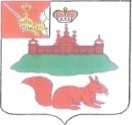 МУНИЦИПАЛЬНОЕ СОБРАНИЕКИЧМЕНГСКО-ГОРОДЕЦКОГО МУНИЦИПАЛЬНОГО РАЙОНАВОЛОГОДСКОЙ ОБЛАСТИМУНИЦИПАЛЬНОЕ СОБРАНИЕКИЧМЕНГСКО-ГОРОДЕЦКОГО МУНИЦИПАЛЬНОГО РАЙОНАВОЛОГОДСКОЙ ОБЛАСТИМУНИЦИПАЛЬНОЕ СОБРАНИЕКИЧМЕНГСКО-ГОРОДЕЦКОГО МУНИЦИПАЛЬНОГО РАЙОНАВОЛОГОДСКОЙ ОБЛАСТИРЕШЕНИЕРЕШЕНИЕРЕШЕНИЕот19.03.2021№288Об установлении размера стоимости движимого имущества, подлежащего включению в реестр муниципального имущества Кичменгско-Городецкого муниципального района